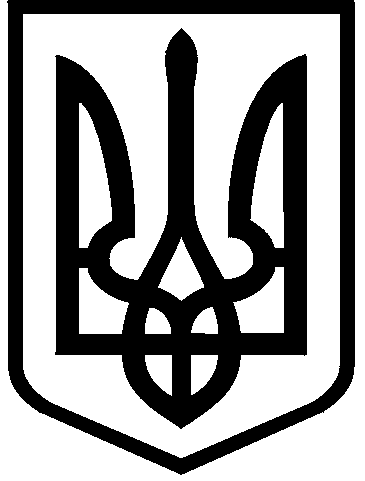 КИЇВСЬКА МІСЬКА РАДА VIII СКЛИКАННЯПОСТІЙНА КОМІСІЯ З ПИТАНЬ КУЛЬТУРИ, ТУРИЗМУ ТА IНФОРМАЦIЙНОЇ ПОЛIТИКИ01044, м. Київ, вул. Хрещатик, 36                                                  тел.:(044)202-72-25, тел./факс(044)202-73-05Протокол №15позачергового засідання постійної комісії Київської міської ради з питань культури, туризму та інформаційної політики (Комісії)м. Київ                                                                                               07.07.2016Присутні депутати Комісії:  Муха Вікторія Вячеславівна – голова Комісії, Бенюк Богдан Михайлович  – заступник голови Комісії (присутній з пит. №2), Поживанов Олександр Михайлович – секретар Комісії, Березницька Людмила Іванівна – член Комісії. Відсутні депутати:  Таранов Андрій Володимирович – член Комісії.Голосували за порядок денний в цілому.«За» - 3; «Проти» - 0; «Утримався» - 0.Рішення прийнято.Порядок денний  Розгляд правового висновку Управління правового  забезпечення діяльності Київської міської ради від 07.07.20126 №08/230-1288 до проекту рішення Київської міської ради «Про спорудження пам’ятника «Воїну-добровольцю» в Деснянському районі міста Києва» (подання депутата Київської міської ради П. Кузика, доручення заступника міського голови – секретаря Київської міської ради В. Прокопіва від 19.05.2016 №08/231-2261/ПР).2. Розгляд звернення Департаменту культури виконавчого органу Київської міської ради (Київської міської державної адміністрації) на адресу Комісії з проханням надати кандидатури від постійної комісії Київської міської ради з питань культури, туризму та інформаційної політики для включення до складу конкурсних комісій на заміщення вакантних посад керівників:	-     Українського малого драматичного театру;Муніципального академічного камерного хору «Київ»;Академічного камерного хору «Хрещатик»;Київського академічного муніципального духового оркестру;Українського академічного фольклорно-етнографічного ансамблю «Калина»;Муніципальної академічної чоловічої хорової капели ім. Л.М. Ревуцького.Розгляд питання щодо заохочення подякою Київського міського голови вчителя української словесності спеціалізованої школи з поглибленим вивченням англійської мови №129 Бридько Алли Анатоліївни. По питанню №1.		Слухали: Муху В.В. про  правовий висновок до проекту рішення Київської міської ради «Про спорудження пам’ятника «Воїну-добровольцю» в Деснянському районі міста Києва».Виступили: Л.І. Березницька, О.М. Поживанов.Голосували: «За» - 3; «проти» - 0; «утримався» - 0.Ухвалили: правовий висновок Управління правового  забезпечення діяльності Київської міської ради від 07.07.20126 №08/230-1288 до проекту рішення Київської міської ради «Про спорудження пам’ятника «Воїну-добровольцю» в Деснянському районі міста Києва» відхилити.По питанню №2.Слухали: В.В. Муху про звернення Департаменту культури виконавчого органу Київської міської ради (Київської міської державної адміністрації) на адресу Комісії з проханням надати кандидатури від постійної комісії Київської міської ради з питань культури, туризму та інформаційної політики для включення до складу конкурсних комісій на заміщення вакантних посад керівників:	-     Українського малого драматичного театру;Муніципального академічного камерного хору «Київ»;Академічного камерного хору «Хрещатик»;Київського академічного муніципального духового оркестру;Українського академічного фольклорно-етнографічного ансамблю «Калина»;Муніципальної академічної чоловічої хорової капели ім. Л.М. Ревуцького.Виступили: Б.М. Бенюк, О.М. Поживанов.Голосували: «За» - 4 ; «Проти» - 0; «Утримався» - 0.Ухвалили: надати наступні кандидатури від постійної комісії Київської міської ради з питань культури, туризму та інформаційної політики для включення до складу конкурсних комісій на заміщення вакантних посад керівників:-     Українського малого драматичного театру – Бенюка Богдана Михайловича, депутата Київської міської ради, заступника голови постійної комісії Київської міської ради з питань культури, туризму та інформаційної політики;-      Муніципального академічного камерного хору «Київ» - Бенюка Богдана Михайловича, депутата Київської міської ради, заступника голови постійної комісії Київської міської ради з питань культури, туризму та інформаційної політики;- Академічного камерного хору «Хрещатик» - Березницької Людмили Іванівни, депутата Київської міської ради, члена постійної комісії Київської міської ради з питань культури, туризму та інформаційної політики;- Київського академічного муніципального духового оркестру - Березницької Людмили Іванівни, депутата Київської міської ради, члена постійної комісії Київської міської ради з питань культури, туризму та інформаційної політики;Українського академічного фольклорно-етнографічного ансамблю «Калина» - Поживанова Олександра Михайловича, депутата Київської міської ради, секретаря постійної комісії Київської міської ради з питань культури, туризму та інформаційної політики;Муніципальної академічної чоловічої хорової капели ім. Л.М. Ревуцького - Мухи Вікторії Вячеславівни, депутата Київської міської ради, голови постійної комісії Київської міської ради з питань культури, туризму та інформаційної політики.По питанню №3.Слухали: В.В. Муху про погодження кандидатури вчителя української словесності спеціалізованої школи з поглибленим вивченням англійської мови №129 Бридько Алли Анатоліївни для відзначення подякою Київського міського голови.Зазначила, що Бридько А.А. робить вагомий внесок у виконання рішення Київської міської ради «Про затвердження Концепції розвитку української мови, культури та виховання історичної пам’яті у жителів міста Києва на 2015-2020 роки».Голосували: «За» - 4; «проти» - 0; «утримався» - 0.Ухвалили: питання щодо відзначення Бридко А.А. подякою Київського міського голови підтримати;Комісії направити відповідне звернення на адресу Київського міського голови.Голова   комісії                                                                         Муха В.В.Секретар комісії                                                             Поживанов О.М.